А ты записался в ДНД?Уважаемые граждане!Если Вы хотите помочь навести общественный порядок в своем городе – у вас есть такая возможность! На территории Кадошкинского муниципального района создана и функционирует добровольная народная дружина и у каждого есть шанс стать её полноправным участником. Задачей дружинника является осуществление деятельности по оказанию помощи правоохранительным органам в обеспечении правопорядка на улицах нашего древнего города. В ДНД принимаются граждане на добровольной основе, достигшие возраста 18 лет и имеющие регистрацию по месту жительства. Что нужно сделать, чтобы вступить в ряды ДНД? Необходимо написать заявление о желании вступить в добровольную народную дружину её командиру; представить справку с психоневрологического диспансера. Телефон для справок: 8 (83448) 2-33-87.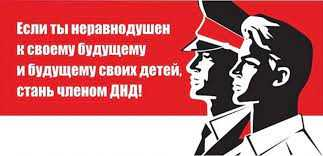 